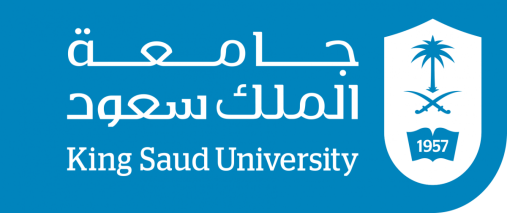 Instructions Use any trusted source of information with proper citation and no plagiarismWork on this assignment as groups of three[I] Let  where  and . Show that[II] Find the extrema and saddle points of  on the region bounded by the graphs and Good Luck Student NameStudent IDQuestion NumberIIITotalMark